POLITICAL COUNCIL MEETING June 11, 2021MinutesChair Cotter called the meeting to order at 9:15 A.M.Roll Call:  A quorum was establishedPresent:  Chair Cathleen Cotter, Vice-Chair John Ferrara, Secretary Amanda Hemmingsen-Jaeger, Monica Weber, Chet Bodin, Nicole Juan, MAPE Staff Leah Solo, MAPE Staff Devin BruceAbsent:  Rebeca Sedarski (excused)Abbreviations:  Political Council (PC)Business:Welcome – What is your “walk-up music?”Cotter – “Tubthumping,” ChumbawumbaFerrera – “Don’t Sweat the Technique,” Eric B and RakimHemmingsen-Jaeger – “Maximal Crazy,” DJ TiestoWeber – “Call Me Maybe,” Carly Rae JeppsonBodin – “Sister Goldenhair,” AmericaJuan – “Like a Girl,” LizzoSolo – “You Can’t Stop the Beat,” HairsprayBruce – Absolute silenceMotion:  Approve May 14th minutesPassed by consensusPost-elections businessReview elections resultsStatus report from the Onboarding New Members Subcommittee (Ferrara, Juan, Hemmingsen-Jaeger)Members for President Dayton to consider when making appointments to PCIlyas Ali (Region 11)Nancy Torres (Region 13)Adrian Magana (Region 7)Suzie Lundtrem (Local 1601)Send suggestions to Cathleen by WednesdayUpdate from Exec Team (Cotter)Professional development:  By-laws/Roberts rules (Ferrara)Important for governing, especially during debate and discussion“Robert’s Rules of Order, Newly Revised, In Brief” by Henry Martyn Robert, Daniel H. Honemann, William J. EvansAuthority hierarchy:LawOrganization ConstitutionParliamentary authority for MAPE and committeesBylaws/Election lawsPolicies and proceduresStanding rulesRules can be suspended with 2/3 voteBoard of Directors has authority for conflicting interpretationsHomework:   Read through MAPE constitution and bylaws by next meetingWill include this information for OnboardingInclude a standing agenda item for bylaw discussion starting in AugustMotion: Reimburse members for a copy of Robert’s Rules book, as suggested by Ferrara and Juan (Ferrara)Second (Juan)Passed by consensusLegislative Wrap-up/Next steps on the plan (Solo)Special Session check-in/shut-down statusToolkit launching on website on Monday (June 14th)FAQ’sStatusAction request for members to call legislatorsDevelopment Zones updatePlan updateDiscussionSummer schedule:July – Onboarding of new members, Recruiting and planning for September meetingAugust – Recruiting and planning for September meetingSeptember 10th – PC meeting in Rochester, and Zone actionContinue meeting the second Friday of every monthCotter will get Association letter from SierraTraining opportunity through Blueprint CampaignsCohortsGrassroots, Campaign management, CandidatesDeadline TBAMotion:  Send two members to Blueprint Campaigns training (Ferrara)Second (Weber)Passed by consensusLegislative Priorities (Juan)UpdatedMotion:  Approve legislative priorities, and forward to the Delegate Assembly Planning Committee (Juan)Second (Weber)Passed by consensusUpdate website with previous minutesHemmingsen-Jaeger will send all minutes to LeahMotion:  Member Weber is recognized and thanked for her hard work, dedication, and service (Ferrara)Second (Juan)Passed by consensusNext meeting:  Friday, July 9th at 9:00 AM (Zoom or in-person tbd)Adjourned at 12:27 PM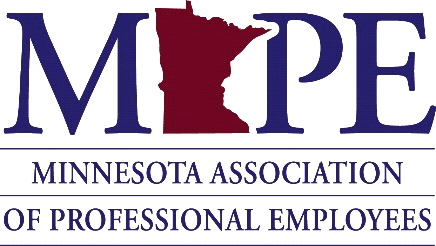 